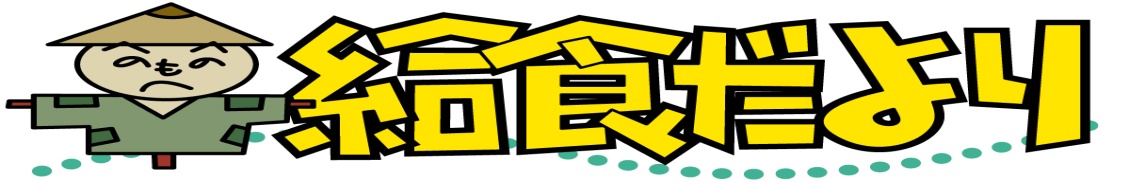 野々市市小学校給食センター　２学期が始まって１週間がたちましたが、元気に登校できていますか?休み明けは「体内時計」が乱れ、からだがだるくなったり、寝つきや寝起きが悪くなったりしがちです。早寝早起きで生活習慣を整え、一日の元気のもとである朝ごはんをしっかり食べて登校しましょう。　朝ごはんを食べると、３つのめざましスイッチがはいり、からだが元気になります。毎日全部のスイッチがオンになるように、朝ごはんを食べましょう！	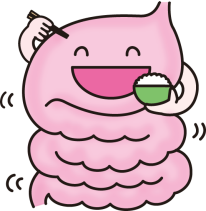 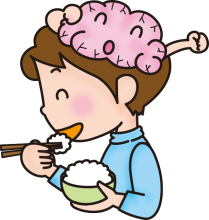 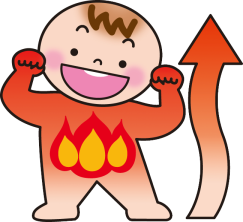 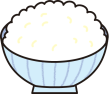 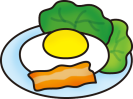 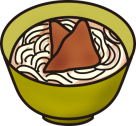 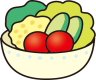 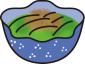 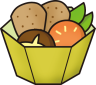 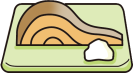 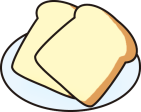 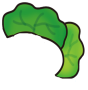 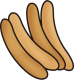 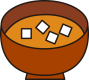 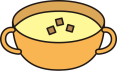 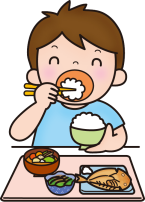 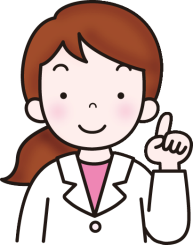 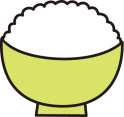 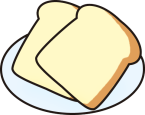 